ALCALDIA MUNICIPAL DE USULUTÁN La municipalidad en coordinación con la adesco, trabajaron en la señalización del parque de la urbanización Alberto Masferrer. Con el objetivo de mejorar el acceso a los vehiculos de forma ordenada al sector.Fecha de ejecución: 21 de enero 2020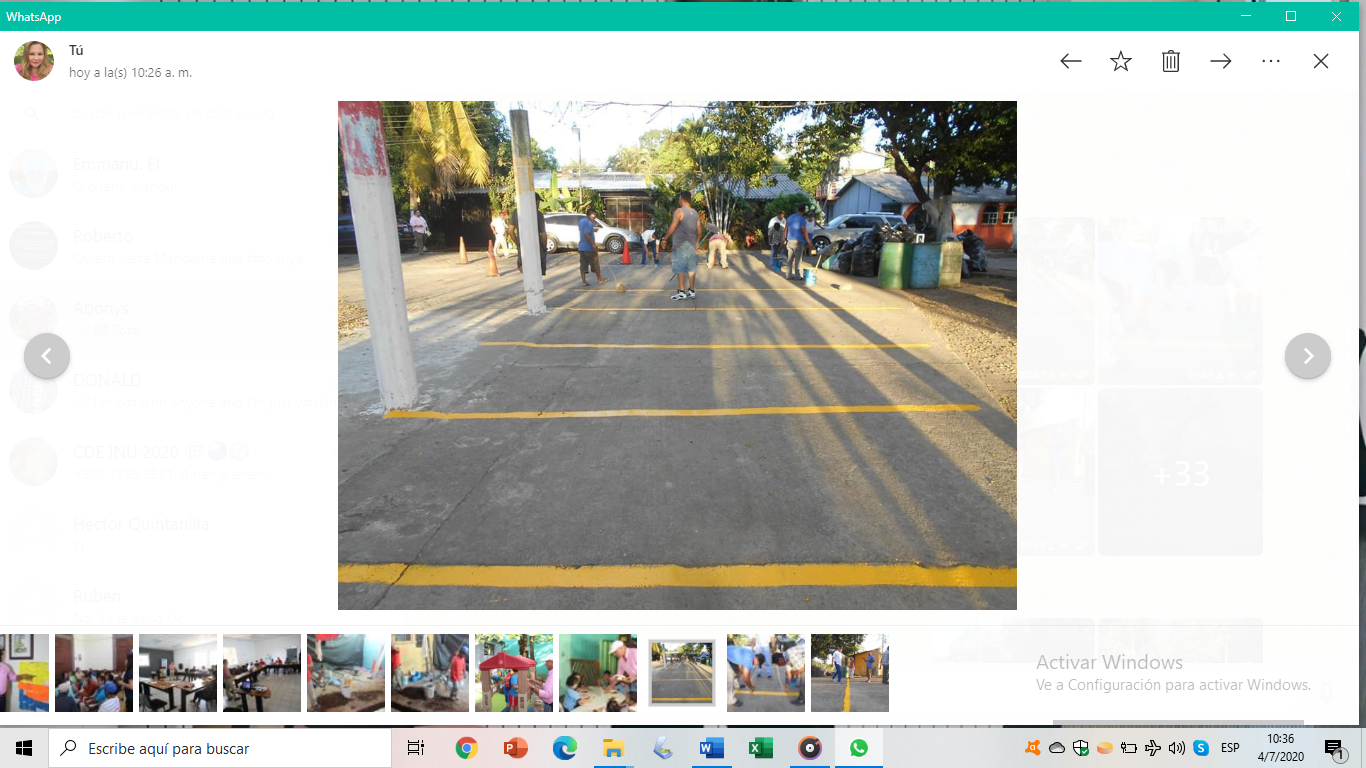 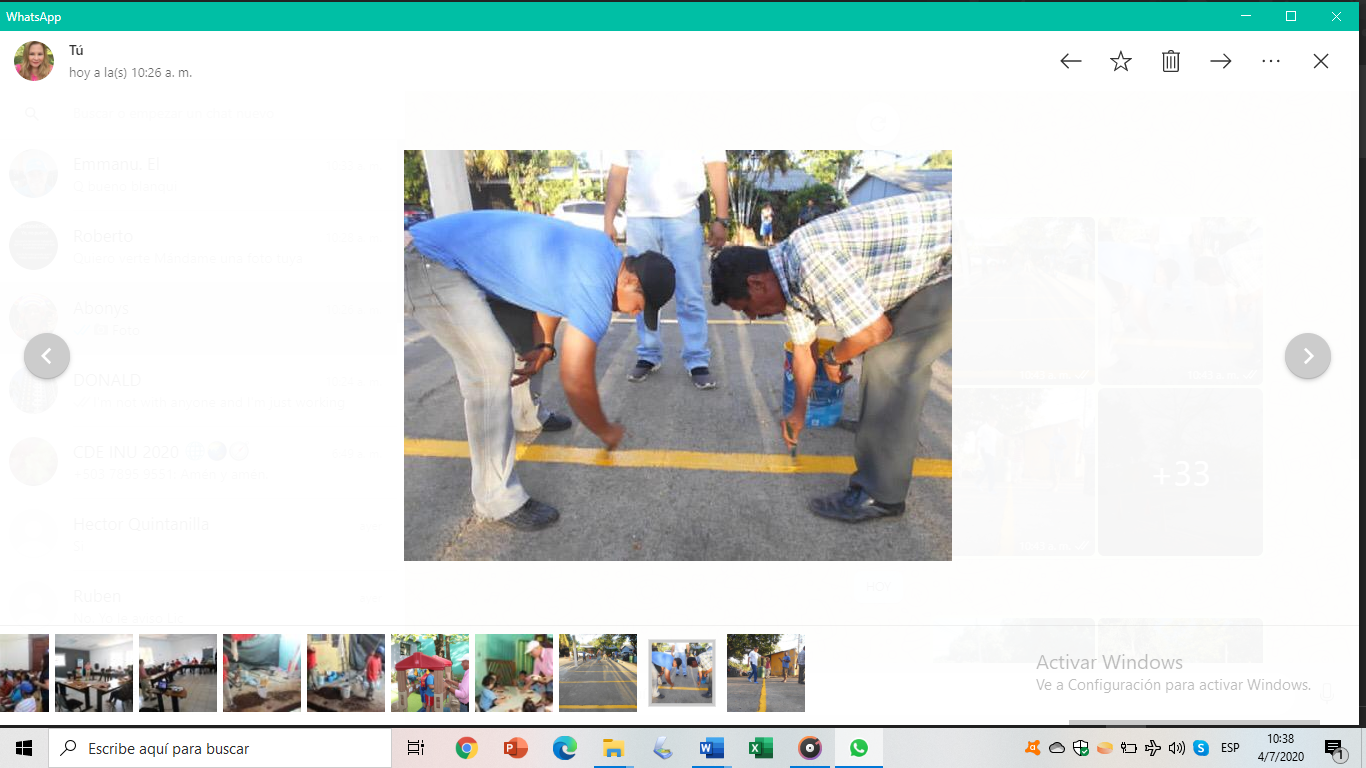 